PENGARUH STORE IMAGE, PERCEIVED PRICE, DAN PERCEIVED QUALITY TERHADAP BRAND ACCEPTANCE PADA RITEL MINISO KELAPA GADING, JAKARTA UTARAOleh :SkripsiDiajukan sebagai salah satu syarat untuk memperoleh gelar Sarjana ManajemenProgram Studi ManajemenKonsentrasi Manajemen Pemasaran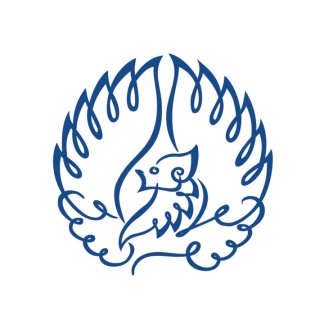 INSTITUT BISNIS dan INFORMATIKA KWIK KIAN GIEJAKARTAMaret 2019